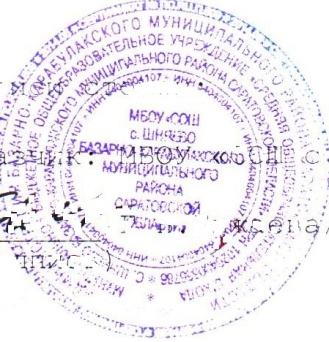 Тематика общешкольных родительских собранийна 2019-2020 учебный год.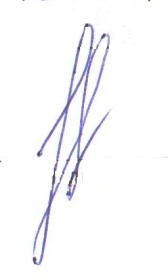 Утверждаю:Директор МБОУ «СОШ с. Шняево»              Енжаева Г. В.Приказ №223 от 29.08.2019  г.Рассмотрено на заседании педагогического советапротокол №1	от«29» августа 2019г.№Дата Название собрания, обсуждаемые вопросы.Ответственные1СентябрьОрганизация учебно-воспитательной деятельности в новом учебном годуОзнакомление с учебным планом на 2018-2019 учебный годРоль внеурочной деятельности и дополнительного образования в организации свободного времени школьниковВлияние семейного воспитания на формирование личности ребенкадиректор школы зам. директора по УВР     зам.  директора по ВР 2ДекабрьОб успеваемости школьников в 1 полугодии 2018-2019 учебного года. Итоги промежуточной аттестации по русскому языку и математикеОрганизация воспитательной работы в школе.Доброта. Учим ребенка быть добрым.зам. директора по УВР     зам.  директора по ВР3МартО подготовке к итоговой аттестации. Результаты тренировочно - диагностического тестирования ОГЭ.Информационное сопровождение образовательного процесса. Работа школьного сайтаПрофилактика жестокого обращения с детьми и детской агрессивности. Роль семьи в формировании здорового образа жизни ребенкаВлияние режима дня школьника на его физическое и психическое здоровье. Анализ показателей здоровья учащихся в школеУчителя-предметники зам. директора по УВР     зам.  директора по ВР4МайРезультаты работы школы во втором полугодии 2018-2019 учебного годаВнешняя оценка независимого тестирования по русскому языку и математики в 3-11 классахОрганизация летней оздоровительной кампании 2019Сопровождение и поддержка профессионального выбора ребенка со стороны родителейОтветственность несовершеннолетних и родителей за совершение правонарушенийДиректор школыДиректор школызам. директора по УВР     зам.  директора по ВР